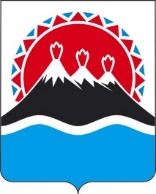 РЕГИОНАЛЬНАЯ СЛУЖБАПО ТАРИФАМ И ЦЕНАМ КАМЧАТСКОГО КРАЯПОСТАНОВЛЕНИЕВ соответствии с Федеральным законом от 07.12.2011 № 416-ФЗ «О водоснабжении и водоотведении», постановлением Правительства Российской Федерации от 13.05.2013 № 406 «О государственном регулировании тарифов в сфере водоснабжения и водоотведения», приказом ФСТ России от 27.12.2013 № 1746-э «Об утверждении Методических указаний по расчету регулируемых тарифов в сфере водоснабжения и водоотведения», постановлением Правительства Камчатского края от 07.04.2023 № 204-П «Об утверждении Положения о Региональной службе по тарифам и ценам Камчатского края», протоколом Правления Региональной службы по тарифам и ценам Камчатского края от ХХ.06.2024 № ХХХ, на основании заявления ООО «Магма» от 26.04.2024 № 2 (вх. от 27.04.2024 № 90/1616) ПОСТАНОВЛЯЮ:1. Внести в постановление Региональной службы по тарифам и ценам Камчатского края от 15.11.2023 № 137-Н «Об утверждении тарифов на водоотведение ООО «Магма» потребителям Петропавловск-Камчатского городского округа на 2024-2028 годы» следующие изменения:1) приложения 1, 3 изложить в редакции согласно приложениям 1 – 2 к настоящему постановлению.2. Настоящее постановление вступает в силу со дня его официального опубликования.Приложение 1к постановлению Региональной службы по тарифам и ценам Камчатского краяот ХХ.06.2024 № ХХ-Н«Приложение 1к постановлению Региональной службыпо тарифам и ценам Камчатского края от 15.11.2023 № 137-НПроизводственная программа ООО «Магма»
в сфере водоотведения в Петропавловск-Камчатского городского округа
на 2024-2028 годыРаздел 1. Паспорт регулируемой организацииРаздел 2. Перечень плановых мероприятий по повышению эффективности деятельности организации коммунального комплекса Раздел 3. Планируемый объем принимаемых сточных водРаздел 4. Объем финансовых потребностей, необходимых для реализации производственнойпрограммы в сфере водоотведенияРаздел 5. График реализации мероприятий производственной программы в сфере водоотведенияРаздел 6. Плановые показатели надежности, качества и энергетической эффективности объектов централизованных систем водоотведенияРаздел 7. Расчет эффективности производственной программыЭффективности производственной программы, определяемая путем сопоставления динамики изменения плановых показателей надежности, качества и энергетической эффективности объектов системы водоотведения и расходов на реализация производственной программы в течении срока ее действия, составляет 1% снижения операционных расходов ежегодно.Раздел 8. Отчет об исполнении производственной программы за истекший период регулированияОтчет об исполнении производственной программы за истекший период регулирования размещен на сайте Региональной службы по тарифам и ценам Камчатского края в разделе «Текущая деятельность / Производственные программы» https://www.kamgov.ru/sltarif/current_activities/proizvodstvennye-programmy».Раздел 9. Мероприятия, направленные на повышение качества обслуживания абонентовМероприятия, направленные на повышение качества обслуживания абонентов не планируются.»Приложение 2к постановлению Региональной службы по тарифам и ценам Камчатского краяот ХХ.06.2024 № ХХ-Н«Приложение 3к постановлению Региональной службыпо тарифам и ценам Камчатского края от 15.11.2023 № 137-НТарифы на водоотведение ООО «Магма» потребителям Петропавловск-Камчатского городского округаЭкономически обоснованные тарифы для потребителей(ООО «Магма» не является плательщиком НДС)».[Дата регистрации] № [Номер документа]г. Петропавловск-КамчатскийО внесении изменений в постановление Региональной службы по тарифам и ценам Камчатского края от 15.11.2023 № 137-Н «Об утверждении тарифов на водоотведение ООО «Магма» потребителям Петропавловск-Камчатского городского округа на 2024-2028 годы» Руководитель[горизонтальный штамп подписи 1]М.В. ЛопатниковаНаименование регулируемой организации, юридический адрес, руководитель организации, контактный телефонОбщество с ограниченной ответственностью «Магма»,ООО «Магма», Победы пр., д. 102, г. Петропавловск-Камчатский, Камчатский край, 683605,Генеральный директор – Соколов Андрей Николаевич,8-914-785-50-55Наименование органа регулирования, юридический адрес, руководитель организации, контактный телефонРегиональная служба по тарифам и ценам Камчатского края,ул. Ленинградская, 118, г. Петропавловск-Камчатский, 683003Руководитель – Лопатникова Марина Викторовна, 8 (4152) 428381Период реализациис 01.01.2024 года по 31.12.2028 года№ 
п/пНаименование 
мероприятияСрок реализации мероприятийФинансовые потребности на реализацию мероприятий, тыс. руб.Ожидаемый эффектОжидаемый эффект№ 
п/пНаименование 
мероприятияСрок реализации мероприятийФинансовые потребности на реализацию мероприятий, тыс. руб.наименование показателятыс. руб./%1234561. Текущий ремонт и техническое обслуживание объектов централизованных систем водоотведения либо объектов, входящих в состав таких систем2024 годОбеспечение бесперебойной работы объектов водоотведения, качественного предоставления услуг1. Текущий ремонт и техническое обслуживание объектов централизованных систем водоотведения либо объектов, входящих в состав таких систем2025 годОбеспечение бесперебойной работы объектов водоотведения, качественного предоставления услуг1. Текущий ремонт и техническое обслуживание объектов централизованных систем водоотведения либо объектов, входящих в состав таких систем2026 годОбеспечение бесперебойной работы объектов водоотведения, качественного предоставления услуг1. Текущий ремонт и техническое обслуживание объектов централизованных систем водоотведения либо объектов, входящих в состав таких систем2027 годОбеспечение бесперебойной работы объектов водоотведения, качественного предоставления услуг1. Текущий ремонт и техническое обслуживание объектов централизованных систем водоотведения либо объектов, входящих в состав таких систем2028 годОбеспечение бесперебойной работы объектов водоотведения, качественного предоставления услугИтого:№ 
п/пПоказатели 
производственной программыЕдиницы 
измерения2024 год2025 год2026 год2027 год2028 год123456781. Объем реализации услуг, в том числе по потребителям:тыс. м390,00090,00090,00090,00090,0001.1- населению тыс. м3-----1.2- бюджетным потребителям тыс. м33,0193,0193,0193,0193,0191.3- прочим потребителям тыс. м386,98186,98186,98186,98186,981№ 
п/пПоказателиГодтыс. руб.12341.Необходимая валовая выручка20245998,742.Необходимая валовая выручка20256805,353.Необходимая валовая выручка20267216,374.Необходимая валовая выручка20277499,415.Необходимая валовая выручка20287669,50№п/пНаименование мероприятияГодСрок выполнения мероприятий производственной программы (тыс. руб.)Срок выполнения мероприятий производственной программы (тыс. руб.)Срок выполнения мероприятий производственной программы (тыс. руб.)Срок выполнения мероприятий производственной программы (тыс. руб.)№п/пНаименование мероприятияГод1 квартал2 квартал3 квартал4 квартал12345671.Текущий ремонт и техническое обслуживание объектов централизованных систем водоотведения либо объектов, входящих в состав таких систем20241.Текущий ремонт и техническое обслуживание объектов централизованных систем водоотведения либо объектов, входящих в состав таких систем20251.Текущий ремонт и техническое обслуживание объектов централизованных систем водоотведения либо объектов, входящих в состав таких систем20261.Текущий ремонт и техническое обслуживание объектов централизованных систем водоотведения либо объектов, входящих в состав таких систем20271.Текущий ремонт и техническое обслуживание объектов централизованных систем водоотведения либо объектов, входящих в состав таких систем2028№
п/пНаименование показателяЕд. 
изм.2024 год2025 год2026 год2027 год2028 год123456781.Показатели надежности и бесперебойности водоотведенияПоказатели надежности и бесперебойности водоотведенияПоказатели надежности и бесперебойности водоотведенияПоказатели надежности и бесперебойности водоотведенияПоказатели надежности и бесперебойности водоотведенияПоказатели надежности и бесперебойности водоотведенияПоказатели надежности и бесперебойности водоотведения1.1.Удельное количество аварий и засоров в расчете на протяженность канализационной сети в годед./км000002.Показатели качества очистки сточных водПоказатели качества очистки сточных водПоказатели качества очистки сточных водПоказатели качества очистки сточных водПоказатели качества очистки сточных водПоказатели качества очистки сточных водПоказатели качества очистки сточных вод2.1.Доля сточных вод, не подвергающихся очистке, в общем объеме сточных вод, сбрасываемых в централизованные общесплавные или бытовые системы водоотведения%000002.2.Доля поверхностных сточных вод, не подвергающихся очистке, в общем объеме поверхностных сточных вод, принимаемых в централизованную ливневую систему водоотведения%-----2.3.Доля проб сточных вод, не соответствующих установленным нормативам допустимых сбросов, лимитам на сбросы, рассчитанная применительно к видам централизованных систем водоотведения раздельно по видам систем канализации%000003.Показатели энергетической эффективностиПоказатели энергетической эффективностиПоказатели энергетической эффективностиПоказатели энергетической эффективностиПоказатели энергетической эффективностиПоказатели энергетической эффективностиПоказатели энергетической эффективности3.1.Удельный расход электрической энергии, потребляемой в технологическом процессе очистки сточных вод, на единицу объема очищаемых сточных водкВт*ч/куб. м0,7760,7750,7740,7730,7723.2.Удельный расход электрической энергии, потребляемой в технологическом процессе транспортировки сточных вод, на единицу объема транспортируемых сточных водкВт*ч/куб. м0,7760,7750,7740,7730,772№ п/пГод (период) Тарифы на питьевую воду (питьевое водоснабжение), руб./куб.м1.01.01.2024-30.06.202460,581.01.07.2024-31.12.202472,732.01.01.2025-30.06.202572,732.01.07.2025-31.12.202578,503.01.01.2026-30.06.202678,503.01.07.2026-31.12.202681,864.01.01.2027-30.06.202781,864.01.07.2027-31.12.202784,795.01.01.2028-30.06.202884,795.01.07.2028-31.12.202885,64